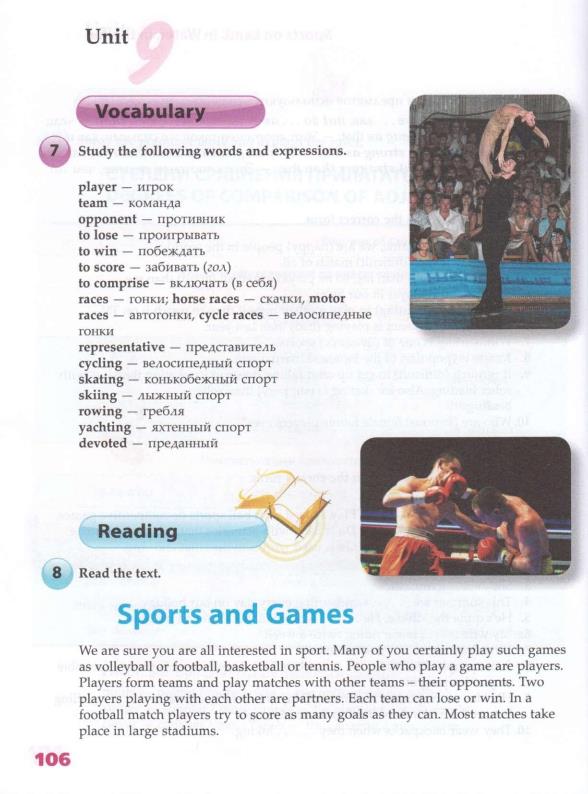 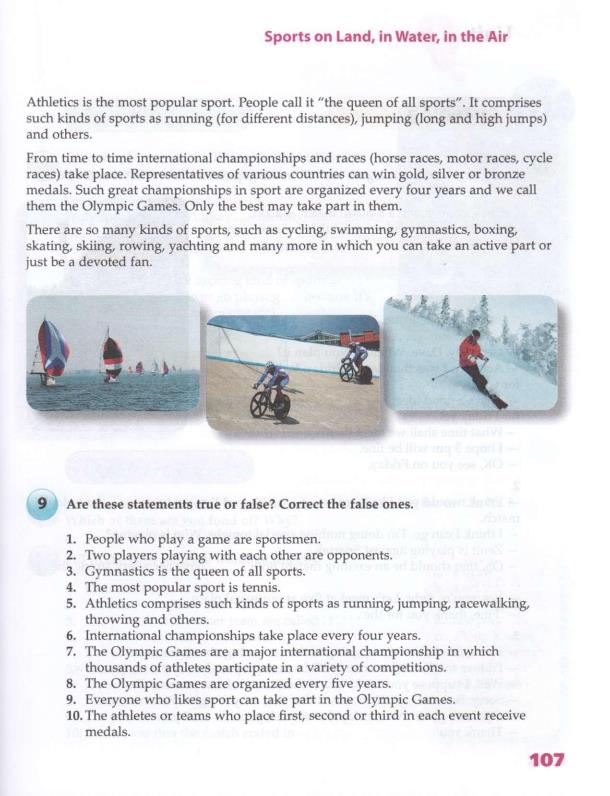 1. Выписать в тетрадь и выучить слова  упр. 7 стр. 106.2. Письменно перевести текст упр.8 стр. 106-107.3. Упр.9 стр. 107 выполнить письменно.Задание   выслать на e-mail   i.baldina57@gmail.comПреподаватель Балдина Ирина Валентиновна   c.т 9535775119    